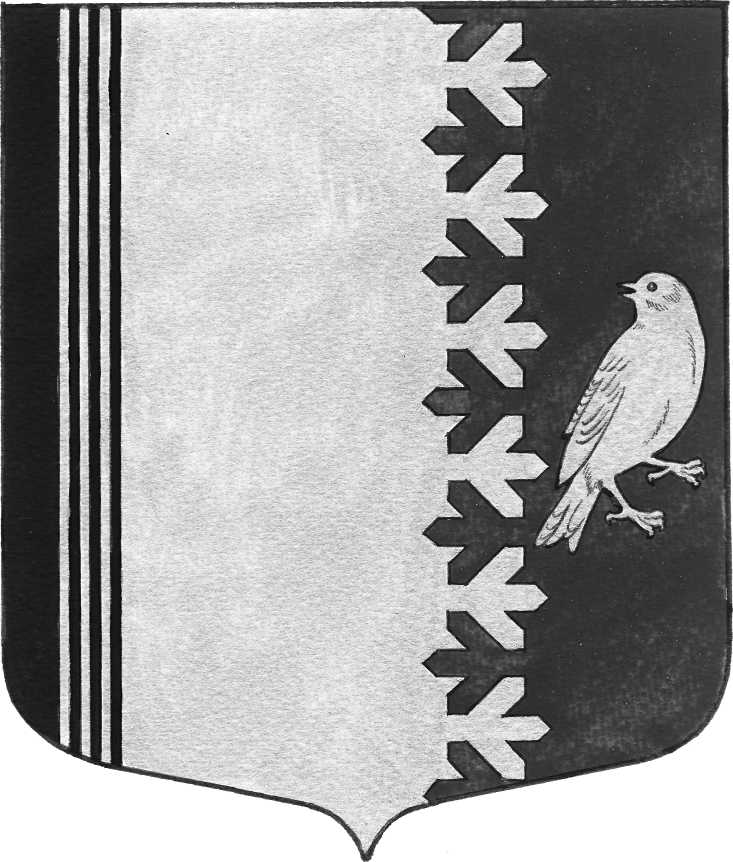 АДМИНИСТРАЦИЯ   МУНИЦИПАЛЬНОГО  ОБРАЗОВАНИЯШУМСКОЕ  СЕЛЬСКОЕ ПОСЕЛЕНИЕ КИРОВСКОГО  МУНИЦИПАЛЬНОГО  РАЙОНАЛЕНИНГРАДСКОЙ  ОБЛАСТИП О С Т А Н О В Л Е Н И  Еот  30 декабря 2016 года № 230О выборе способа формирования Фонда капитального ремонтаВ соответствии с пунктом 7 статьи 170 Жилищного кодекса Российской Федерации, в соответствии с п. 2 ст. 3 закона Ленинградской области от 29 ноября 2013 года № 82-оз «Об отдельных вопросах организации и проведения капитального ремонта общего имущества в многоквартирных домах, расположенных на территории Ленинградской области», во исполнении постановления Правительства Ленинградской области от 29.01.2016 №12, в связи с тем, что собственниками помещений в многоквартирных домах (в соответствии с приложением 1 к настоящему Постановлению) не выбран способ формирования фонда капитального ремонта и (или) выбранный ими способ был не реализован в порядке, установленном Жилищным кодексом РФ, администрация муниципального образования Шумское сельское поселение ПОСТАНОВЛЯЕТ:Формирование фонда капитального ремонта в отношении многоквартирных домов (в соответствии с приложением 1 к настоящему Постановлению) определить на счете специализированной некоммерческой организации, осуществляющей деятельность, направленную на обеспечение проведения капитального ремонта общего имущества в многоквартирных домах, на территории Ленинградской области -  Некоммерческой организации «Фонд капитального ремонта многоквартирных домов Ленинградской области».Постановление вступает в силу после официального опубликования в газете Вестник МО Шумское сельское поселение и подлежит размещению на официальном сайте поселения.Глава   администрации                                                               В.Л.УльяновРазослано: дело, прокуратура, НО «Фонд капитального ремонта», сайтПриложениек постановлению администрацииШумского  сельского  поселенияот __________ г. № ____Перечень многоквартирных домов, не принявших решение о выборе способа формирования фонда капитального ремонта№ п/пмуниципальный районнаселенный пунктулицадом №1Кировскийс. ШумСоветская12Кировскийс. ШумСоветская23Кировскийс. ШумСоветская34Кировскийс. ШумСоветская45Кировскийс. ШумСоветская56Кировскийс. ШумСоветская67Кировскийс. ШумСоветская78Кировскийс. ШумСоветская89Кировскийс. ШумСоветская910Кировскийс. ШумСоветская1011Кировскийс. ШумСоветская1112Кировскийс. ШумСоветская1213Кировскийс. ШумСоветская1314Кировскийс. ШумСоветская1415Кировскийс. ШумСоветская1516Кировскийс. ШумСоветская1617Кировскийс. ШумСоветская1718Кировскийс. ШумСоветская1819Кировскийс. ШумСоветская1920Кировскийс. ШумСоветская2021Кировскийс. ШумСоветская2122Кировскийс. ШумПМК-172223Кировскийс. ШумПМК2324Кировскийс. ШумПМК2425Кировскийс. ШумПМК2526Кировскийс. ШумПМК927Кировскийс. ШумПМК328Кировскийс. ШумПМК1029КировскийГорка130КировскийГорка231КировскийВойпала132Кировскийп.ст. ВойбокалоПривокзальная3433Кировскийп.ст. ВойбокалоПривокзальная734Кировскийп.ст. Новый БытЖелезнодорожная735Кировскийп. КонцыПлитная1036Кировскийд. Войбокало95 км ПК 9б/н